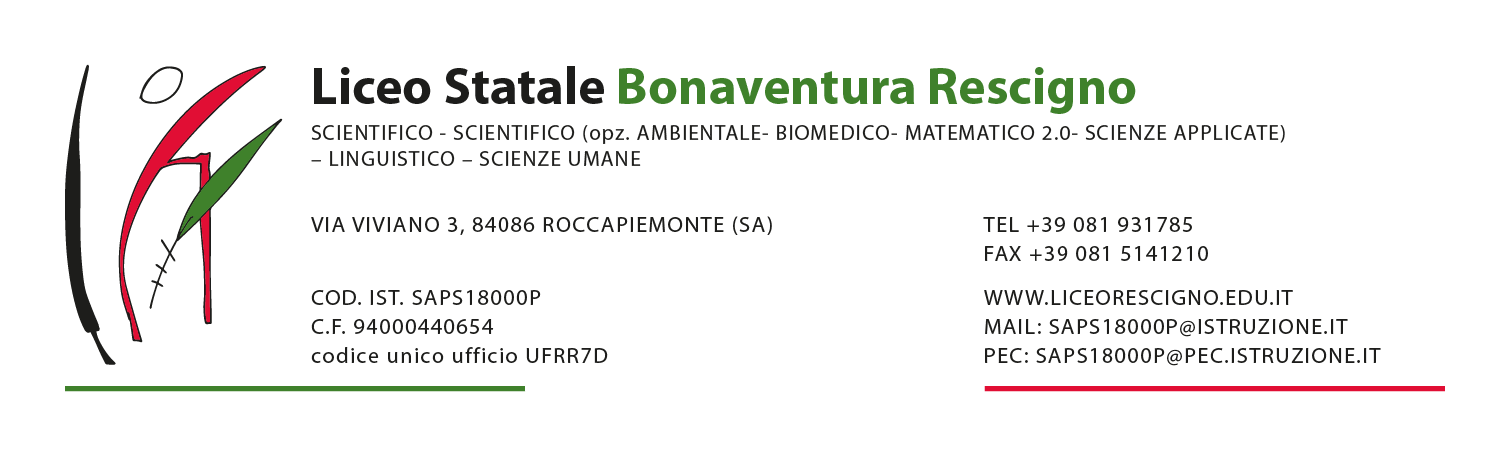 SCHEDA PER NUOVA ADOZIONE                                                LIBRI DI TESTO A.S. 202…/ 202…Compilare un modulo per ogni classe e per ogni materia.      Classe X Sez. X Indirizzo XDocente Prof.                                                                                                                  Materia Si dichiara che la nuova adozione è conforme al dettato normativo vigente: D.M. n. 781 del 27 settembre 2013 e Allegato 1 D.L. n. 104 del 12 settembre 2013Legge n. 128 novembre 2013Roccapiemonte, lì xx/xx/202…	Il Docente		Prof. TITOLO: TITOLO: TITOLO: TITOLO: TITOLO: TITOLO: TITOLO: TITOLO: TITOLO: TITOLO: TITOLO: TITOLO: TITOLO: TITOLO: VOL: VOL: VOL: AUTORE: AUTORE: AUTORE: AUTORE: AUTORE: AUTORE: AUTORE: AUTORE: AUTORE: AUTORE: AUTORE: AUTORE: AUTORE: AUTORE: AUTORE: AUTORE: AUTORE: CASA EDITRICE: CASA EDITRICE: CASA EDITRICE: CASA EDITRICE: CASA EDITRICE: CASA EDITRICE: CASA EDITRICE: CASA EDITRICE: CASA EDITRICE: CASA EDITRICE: CASA EDITRICE: CASA EDITRICE: CASA EDITRICE: CASA EDITRICE: CASA EDITRICE: CASA EDITRICE: CASA EDITRICE: Codice ISBN (codice a 13 ISBN)Codice ISBN (codice a 13 ISBN)Codice ISBN (codice a 13 ISBN)TIPOLOGIA:Cartaceo	Mista X	On line scaricabile da internetCartaceo	Mista X	On line scaricabile da internetCartaceo	Mista X	On line scaricabile da internetCartaceo	Mista X	On line scaricabile da internetCartaceo	Mista X	On line scaricabile da internetCartaceo	Mista X	On line scaricabile da internetCartaceo	Mista X	On line scaricabile da internetCartaceo	Mista X	On line scaricabile da internetCartaceo	Mista X	On line scaricabile da internetCartaceo	Mista X	On line scaricabile da internetCartaceo	Mista X	On line scaricabile da internetCartaceo	Mista X	On line scaricabile da internetCartaceo	Mista X	On line scaricabile da internetCartaceo	Mista X	On line scaricabile da internetCartaceo	Mista X	On line scaricabile da internetCartaceo	Mista X	On line scaricabile da internetPrezzo Aggiornato Euro Prezzo Aggiornato Euro Anno di 1º adozione: Anno di 1º adozione: Anno di 1º adozione: Anno di 1º adozione: Anno di 1º adozione: Anno di 1º adozione: Anno di 1º adozione: Anno di 1º adozione: Anno di 1º adozione: Anno di 1º adozione: Anno di 1º adozione: Anno di 1º adozione: Anno di 1º adozione: Anno di 1º adozione: Anno di 1º adozione: DA SOSTITUIRE nella classe X per l’A.S. 202… – 202…DA SOSTITUIRE nella classe X per l’A.S. 202… – 202…DA SOSTITUIRE nella classe X per l’A.S. 202… – 202…DA SOSTITUIRE nella classe X per l’A.S. 202… – 202…DA SOSTITUIRE nella classe X per l’A.S. 202… – 202…DA SOSTITUIRE nella classe X per l’A.S. 202… – 202…DA SOSTITUIRE nella classe X per l’A.S. 202… – 202…DA SOSTITUIRE nella classe X per l’A.S. 202… – 202…DA SOSTITUIRE nella classe X per l’A.S. 202… – 202…DA SOSTITUIRE nella classe X per l’A.S. 202… – 202…DA SOSTITUIRE nella classe X per l’A.S. 202… – 202…DA SOSTITUIRE nella classe X per l’A.S. 202… – 202…DA SOSTITUIRE nella classe X per l’A.S. 202… – 202…DA SOSTITUIRE nella classe X per l’A.S. 202… – 202…DA SOSTITUIRE nella classe X per l’A.S. 202… – 202…DA SOSTITUIRE nella classe X per l’A.S. 202… – 202…DA SOSTITUIRE nella classe X per l’A.S. 202… – 202…II sottoscritto dopo una puntuale verifica dei Iibri di testo in uso ed esame analitico delle proposte editoriali, propone l'adozione del seguente libro di testo II sottoscritto dopo una puntuale verifica dei Iibri di testo in uso ed esame analitico delle proposte editoriali, propone l'adozione del seguente libro di testo II sottoscritto dopo una puntuale verifica dei Iibri di testo in uso ed esame analitico delle proposte editoriali, propone l'adozione del seguente libro di testo II sottoscritto dopo una puntuale verifica dei Iibri di testo in uso ed esame analitico delle proposte editoriali, propone l'adozione del seguente libro di testo II sottoscritto dopo una puntuale verifica dei Iibri di testo in uso ed esame analitico delle proposte editoriali, propone l'adozione del seguente libro di testo II sottoscritto dopo una puntuale verifica dei Iibri di testo in uso ed esame analitico delle proposte editoriali, propone l'adozione del seguente libro di testo II sottoscritto dopo una puntuale verifica dei Iibri di testo in uso ed esame analitico delle proposte editoriali, propone l'adozione del seguente libro di testo II sottoscritto dopo una puntuale verifica dei Iibri di testo in uso ed esame analitico delle proposte editoriali, propone l'adozione del seguente libro di testo II sottoscritto dopo una puntuale verifica dei Iibri di testo in uso ed esame analitico delle proposte editoriali, propone l'adozione del seguente libro di testo II sottoscritto dopo una puntuale verifica dei Iibri di testo in uso ed esame analitico delle proposte editoriali, propone l'adozione del seguente libro di testo II sottoscritto dopo una puntuale verifica dei Iibri di testo in uso ed esame analitico delle proposte editoriali, propone l'adozione del seguente libro di testo II sottoscritto dopo una puntuale verifica dei Iibri di testo in uso ed esame analitico delle proposte editoriali, propone l'adozione del seguente libro di testo II sottoscritto dopo una puntuale verifica dei Iibri di testo in uso ed esame analitico delle proposte editoriali, propone l'adozione del seguente libro di testo II sottoscritto dopo una puntuale verifica dei Iibri di testo in uso ed esame analitico delle proposte editoriali, propone l'adozione del seguente libro di testo II sottoscritto dopo una puntuale verifica dei Iibri di testo in uso ed esame analitico delle proposte editoriali, propone l'adozione del seguente libro di testo II sottoscritto dopo una puntuale verifica dei Iibri di testo in uso ed esame analitico delle proposte editoriali, propone l'adozione del seguente libro di testo II sottoscritto dopo una puntuale verifica dei Iibri di testo in uso ed esame analitico delle proposte editoriali, propone l'adozione del seguente libro di testo TITOLO: TITOLO: TITOLO: TITOLO: TITOLO: TITOLO: TITOLO: TITOLO: TITOLO: TITOLO: TITOLO: TITOLO: TITOLO: TITOLO: VOL: VOL: VOL: AUTORE: AUTORE: AUTORE: AUTORE: AUTORE: AUTORE: AUTORE: AUTORE: AUTORE: AUTORE: AUTORE: AUTORE: AUTORE: AUTORE: AUTORE: AUTORE: AUTORE: CASA EDITRICE: CASA EDITRICE: CASA EDITRICE: CASA EDITRICE: CASA EDITRICE: CASA EDITRICE: CASA EDITRICE: CASA EDITRICE: CASA EDITRICE: CASA EDITRICE: CASA EDITRICE: CASA EDITRICE: CASA EDITRICE: CASA EDITRICE: CASA EDITRICE: CASA EDITRICE: CASA EDITRICE: Codice ISBN (codice a 13 ISBN)Codice ISBN (codice a 13 ISBN)Codice ISBN (codice a 13 ISBN)TIPOLOGIA	DELTESTO (*):Cartaceo	Mista	X                 On line scaricabile da internet	b	0	c	0(*) Specificare la tipologia del testo: b), c) come previsto neII’AIIegato 1 al DM 781 del 27.09.13.Cartaceo	Mista	X                 On line scaricabile da internet	b	0	c	0(*) Specificare la tipologia del testo: b), c) come previsto neII’AIIegato 1 al DM 781 del 27.09.13.Cartaceo	Mista	X                 On line scaricabile da internet	b	0	c	0(*) Specificare la tipologia del testo: b), c) come previsto neII’AIIegato 1 al DM 781 del 27.09.13.Cartaceo	Mista	X                 On line scaricabile da internet	b	0	c	0(*) Specificare la tipologia del testo: b), c) come previsto neII’AIIegato 1 al DM 781 del 27.09.13.Cartaceo	Mista	X                 On line scaricabile da internet	b	0	c	0(*) Specificare la tipologia del testo: b), c) come previsto neII’AIIegato 1 al DM 781 del 27.09.13.Cartaceo	Mista	X                 On line scaricabile da internet	b	0	c	0(*) Specificare la tipologia del testo: b), c) come previsto neII’AIIegato 1 al DM 781 del 27.09.13.Cartaceo	Mista	X                 On line scaricabile da internet	b	0	c	0(*) Specificare la tipologia del testo: b), c) come previsto neII’AIIegato 1 al DM 781 del 27.09.13.Cartaceo	Mista	X                 On line scaricabile da internet	b	0	c	0(*) Specificare la tipologia del testo: b), c) come previsto neII’AIIegato 1 al DM 781 del 27.09.13.Cartaceo	Mista	X                 On line scaricabile da internet	b	0	c	0(*) Specificare la tipologia del testo: b), c) come previsto neII’AIIegato 1 al DM 781 del 27.09.13.Cartaceo	Mista	X                 On line scaricabile da internet	b	0	c	0(*) Specificare la tipologia del testo: b), c) come previsto neII’AIIegato 1 al DM 781 del 27.09.13.Cartaceo	Mista	X                 On line scaricabile da internet	b	0	c	0(*) Specificare la tipologia del testo: b), c) come previsto neII’AIIegato 1 al DM 781 del 27.09.13.Cartaceo	Mista	X                 On line scaricabile da internet	b	0	c	0(*) Specificare la tipologia del testo: b), c) come previsto neII’AIIegato 1 al DM 781 del 27.09.13.Cartaceo	Mista	X                 On line scaricabile da internet	b	0	c	0(*) Specificare la tipologia del testo: b), c) come previsto neII’AIIegato 1 al DM 781 del 27.09.13.Cartaceo	Mista	X                 On line scaricabile da internet	b	0	c	0(*) Specificare la tipologia del testo: b), c) come previsto neII’AIIegato 1 al DM 781 del 27.09.13.Cartaceo	Mista	X                 On line scaricabile da internet	b	0	c	0(*) Specificare la tipologia del testo: b), c) come previsto neII’AIIegato 1 al DM 781 del 27.09.13.Cartaceo	Mista	X                 On line scaricabile da internet	b	0	c	0(*) Specificare la tipologia del testo: b), c) come previsto neII’AIIegato 1 al DM 781 del 27.09.13.  Prezzo Aggiornato   Prezzo Aggiornato € € € € € € € € € € € € € € € Motivazione del cambiamentoMotivazione del cambiamento